SOLICITUD DE DEVOLUCIÓN DE PRECIOS PÚBLICOS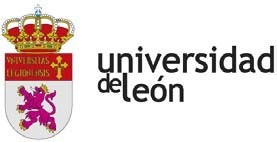 Tratamiento de Datos de Carácter PersonalDATOS PERSONALES	(Cubrir con caracteres en mayúscula)D. /Dª. Deaños y con N.I.F./Pasaporte	estudiante deCurso de la titulación Con residencia en la C/ nº escalera	piso LocalidadTeléfonopuerta/letra	Código postalProvincia/	Correo electrónicoDATOS BANCARIOS DONDE REALIZAR LA TRANSFERENCIA, en caso de estimarse la petición(Estos datos deben corresponder a una cuenta corriente de la que el estudiante sea titular o co-titular)Entidad bancaria (cuatro dígitos):Agencia (cuatro dígitos):Dígitos de control (dos dígitos): Nº de cuenta (diez dígitos): Códigos IBAN y SWIFT (1):E X P O N E:Que con fecha	abonó el importe de (2)Modalidad (3)	, correspondiente al curco académico Y que posteriormente: (4)S O L I C I T A:La devolución del importe que corresponda.En	a	de	deEn caso de entidades financieras extranjerasMatrícula, certificado, título, etc.Ordinaria, familia numerosa categoría general, etc.Relate con detalle su caso, si lo necesita puede continuar al dorsoFdo.:SR. RECTOR MAGNÍFICO DE LA UNIVERSIDAD DE LEÓN